Kompetenzpass der Gesamtschule Unterstrass und der Schule Aussenwachten Hinwil für die Unterstufe (2. - 4. Klasse der Primarschule)Stand März 2015 Die aktuelle Version für alle Stufen sowie Hinweise zum Gebrauch finden sich zum Herunterladen auf www.quiss.chUmschlag und Vignetten: Daniel Lienhard, www.lienhardillustrator.comMathematikMathematik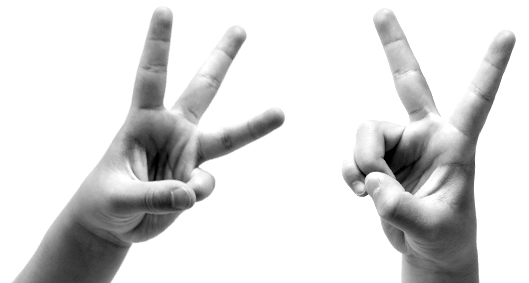 Grössen und SachrechnenIch kann:Ich kann:Grössen und SachrechnenSachverhalte in Rechnungen übersetzenSachverhalte in Rechnungen übersetzen☐ ☐ ☐MA-U-001einfache "Kapitänsaufgaben" erkenneneinfache "Kapitänsaufgaben" erkennen☐ ☐ ☐MA-U-002Franken und Rappen zählen und damit rechnenFranken und Rappen zählen und damit rechnen☐ ☐ ☐MA-U-011Rückgeld gebenRückgeld geben☐ ☐ ☐MA-U-012Stützpunktvorstellungen für Längen nennen, z.B. 1 m entspricht TürbreiteStützpunktvorstellungen für Längen nennen, z.B. 1 m entspricht Türbreite☐ ☐ ☐MA-U-021Längen schätzen und mit ihnen rechnenLängen schätzen und mit ihnen rechnen☐ ☐ ☐MA-U-022Stützpunktvorstellungen für Gewichte nennen, z.B. 1 l Wasser entspricht 1 kgStützpunktvorstellungen für Gewichte nennen, z.B. 1 l Wasser entspricht 1 kg☐ ☐ ☐MA-U-031Gewichte schätzen und mit ihnen rechnenGewichte schätzen und mit ihnen rechnen☐ ☐ ☐MA-U-032Stützpunktvorstellungen für Hohlmasse nennen, z.B. 1 Milchpackung entspricht 1 lStützpunktvorstellungen für Hohlmasse nennen, z.B. 1 Milchpackung entspricht 1 l☐ ☐ ☐MA-U-041Hohlmasse schätzen und mit ihnen rechnenHohlmasse schätzen und mit ihnen rechnen☐ ☐ ☐MA-U-042Datum (Zeitpunkt) angeben, den Namen des heutigen Tages, des Monates, des JahresDatum (Zeitpunkt) angeben, den Namen des heutigen Tages, des Monates, des Jahres☐ ☐ ☐MA-U-051Monate aufzählenMonate aufzählen☐ ☐ ☐MA-U-052Nachbartage nennenNachbartage nennen☐ ☐ ☐MA-U-053Zeitdauern schätzen und mit ihnen rechnenZeitdauern schätzen und mit ihnen rechnen☐ ☐ ☐MA-U-054die Uhrzeit (Zeitpunkt) in Stunden und Minuten angeben, einstellen und ablesen (analog und digital)die Uhrzeit (Zeitpunkt) in Stunden und Minuten angeben, einstellen und ablesen (analog und digital)☐ ☐ ☐MA-U-055Zählen, natürlicheund nichtnatürlicheZahlenIch kann:Zählen, natürlicheund nichtnatürlicheZahlenZahlenfolgen erkennen☐ ☐ ☐MA-U-083Zählen, natürlicheund nichtnatürlicheZahlenin Schritten zählen, insbesondere in 2er, 5er und 10er Schritten☐ ☐ ☐MA-U-086Zählen, natürlicheund nichtnatürlicheZahlenZahlen ordnen, einordnen, runden☐ ☐ ☐MA-U-089Zählen, natürlicheund nichtnatürlicheZahleneinfache Stammbrüche zeichnen (1/2, 1/3, 1/4, 1/5, 1/6)☐ ☐ ☐MA-U-091Ich kenne:die Nachbarzahlen☐ ☐ ☐MA-U-096Dezimal-system und Zahlen-räumeIch kann:Dezimal-system und Zahlen-räumedrei- bis sechsstellige Zahlen lesen und schreiben☐ ☐ ☐MA-U-101Dezimal-system und Zahlen-räumedie Gesetzmässigkeiten des Dezimalsystems erkennen (10er-Bündelung)☐ ☐ ☐MA-U-102Stellenwert und Ziffernwert unterscheiden☐ ☐ ☐MA-U-104den Zahlaufbau im Stellenwertsystem verstehen☐ ☐ ☐MA-U-105Zahlen in die Stellentafel eintragen☐ ☐ ☐MA-U-106Anzahl strukturiert erfassen, (Hunderter- Tausenderfeld, Jasstafel)☐ ☐ ☐MA-U-107mich auf verschiedenen Zahlenstrahlen und in Zahlenfeldern orientieren☐ ☐ ☐MA-U-108drei- bis sechsstellige Zahlen auf einem Zahlenstrahl eintragen und ablesen☐ ☐ ☐MA-U-109Zahlen auf- oder abrunden☐ ☐ ☐MA-U-110die Quadratzahlen bis 100 angeben☐ ☐ ☐MA-U-111Ich kenne:den Zusammenhang zwischen den Einheiten T, H, Z, E☐ ☐ ☐MA-U-115die Nachbareinheiten (-zehner, hunderter, -tausender)☐ ☐ ☐MA-U-116OperationenIch kann:eine Rechengeschichte erzählen, schreiben, zeichnen☐ ☐ ☐MA-U-121verdoppeln und halbieren im Hunderter- und Tausenderraum☐ ☐ ☐MA-U-124 +, -, x und : rechnen bis 1000, bis 10'000☐ ☐ ☐MA-U-125Ergänzen auf Zehner, Hunderter und Tausender☐ ☐ ☐MA-U-126Ich kenne:Merk-Schlüsselrechnungen, Kernaufgaben des Einmaleins: 1mal, 2mal, 5mal, 10mal☐ ☐ ☐MA-U-132Ich kann:automatisiert Kopfrechnen (Einspluseins, Einsminuseins, Ergänzen)☐ ☐ ☐MA-U-134automatisiert Kopfrechnen (Einmaleins, Einsdurcheins, mal wie viel?)☐ ☐ ☐MA-U-135halbschriftliche Strategien und Rechenwege anwenden☐ ☐ ☐MA-U-136schriftliche Verfahren anwenden☐ ☐ ☐MA-U-137zu jeder Rechnung die Umkehrrechnung finden und diese zur Kontrolle der Lösung anwenden☐ ☐ ☐MA-U-138Resultate schätzen (Überschlagsrechnungen)☐ ☐ ☐MA-U-139Ich kenne:arithmetische Gesetzmässigkeiten wie Aufgabe/Umkehraufgabe/Tauschaufgabe und setze diese zum Rechnen ein☐ ☐ ☐MA-U-141mathematische Fachausdrücke für die Grundoperationen, z.B. addieren, Addition, Summe ...☐ ☐ ☐MA-U-142Variable,Proportio-nalitätIch kann:Variable,Proportio-nalitätmit Worten je ... desto ... (umso) Verhältnisse beschreiben☐ ☐ ☐MA-U-151Variable,Proportio-nalitätTabellen herstellen, in denen die Werte nach bestimmten Gesetzmässigkeiten zusammengehören, z.B. eine Preistabelle☐ ☐ ☐MA-U-152Räumliche Strukturen, Raumdar-stellung, Flächen und Körper, Geometrisches OperierenIch kann:Räumliche Strukturen, Raumdar-stellung, Flächen und Körper, Geometrisches Operierenauf einem Ortsplan eine Strasse finden☐ ☐ ☐MA-U-162Räumliche Strukturen, Raumdar-stellung, Flächen und Körper, Geometrisches OperierenSpiele wie "Schiffe versenken" oder "Quarto" spielen☐ ☐ ☐MA-U-163Räumliche Strukturen, Raumdar-stellung, Flächen und Körper, Geometrisches Operiereneinen Plan meines Zimmers zeichnen☐ ☐ ☐MA-U-165Räumliche Strukturen, Raumdar-stellung, Flächen und Körper, Geometrisches Operiereneine einfache geometrische Figur vergrössert zeichnen☐ ☐ ☐MA-U-166Räumliche Strukturen, Raumdar-stellung, Flächen und Körper, Geometrisches OperierenFormen legen (Tangram)☐ ☐ ☐MA-U-167Räumliche Strukturen, Raumdar-stellung, Flächen und Körper, Geometrisches Operierenmit Formen Muster legen, Muster zeichnen☐ ☐ ☐MA-U-168Räumliche Strukturen, Raumdar-stellung, Flächen und Körper, Geometrisches Operierenspiegeln, klappen (Symmetrie)☐ ☐ ☐MA-U-169eine Figur symmetrisch ergänzen☐ ☐ ☐MA-U-170falten und den Zusammenhang mit Halbierungen herstellen☐ ☐ ☐MA-U-171Körper in der Umwelt erkennen, unterscheiden,  benennen☐ ☐ ☐MA-U-173Würfel und Quader herstellen☐ ☐ ☐MA-U-174Figuren in der Umwelt erkennen, unterscheiden, benennen☐ ☐ ☐MA-U-176Abwicklungen von einfachen Körpern skizzieren☐ ☐ ☐MA-U-178Ich kenne:5 geometrische Körper mit Namen und Eigenschaften: Würfel, Kugel, Pyramide, Quader, Zylinder☐ ☐ ☐MA-U-1795 geometrische Figuren mit Namen und Eigenschaften: Quadrat, Kreis, Rechteck, Dreieck, Trapez☐ ☐ ☐MA-U-180den Begriff Spiegelachse bzw. Symmetrieachse☐ ☐ ☐MA-U-181Listen, Tabellen, GrafikenIch kann:Listen, Tabellen, GrafikenTabellen und Grafiken aufstellen und verstehen☐ ☐ ☐MA-U-191Listen, Tabellen, Grafikeneinfache Fahrpläne lesen, z.B. an der Haltestelle☐ ☐ ☐MA-U-192Veranschaulichung, technische und elektronische HilfsmittelIch kenne:Veranschaulichung, technische und elektronische HilfsmittelMaterial zum Dezimalsystem, Felddarstellung, Rechenstrich, Stellentafel und setze sie zum Lösen von Rechnungen und zum Darstellen von Rechenstrategien ein☐ ☐ ☐MA-U-201Veranschaulichung, technische und elektronische HilfsmittelMessgeräte (Waage, Hohlmasse, Uhr, Meter, ...) und kann sie handhaben☐ ☐ ☐MA-U-204Ich kann:mit Zirkel, Geodreieck und Massstab umgehen☐ ☐ ☐MA-U-207die Senkrechte durch falten und mit der "Fischkonstruktion" (Zirkel, Massstab) bestimmen☐ ☐ ☐MA-U-208mit dem Geodreieck eine Gerade parallel verschieben☐ ☐ ☐MA-U-209mit dem Geodreieck eine Senkrechte durch einen Fixpunkt zeichnen☐ ☐ ☐MA-U-210Prozesse beschreibenIch kann:Prozesse beschreibenFragen zu meinem Vorgehen mündlich beantworten☐ ☐ ☐MA-U-221mich nach einem Vortest einschätzen☐ ☐ ☐MA-U-222jemandem ein Lösungsverfahren erklären☐ ☐ ☐MA-U-223Anschauung,BeweisIch kann:Anschauung,Beweisz.B. begründen, dass gerade + gerade = gerade ergibt oder ungerade + ungerade = gerade☐ ☐ ☐MA-U-231DeutschDDeutschD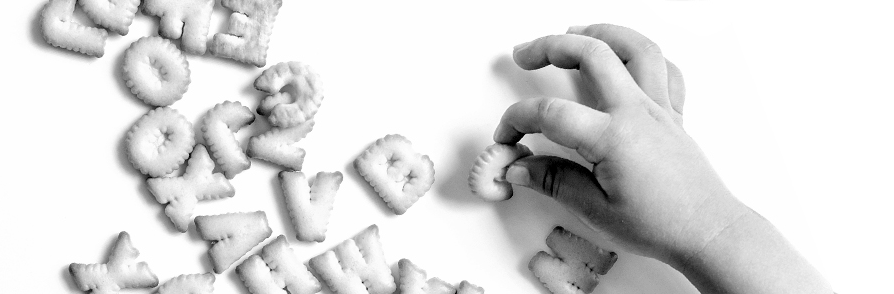 HörenIch kann:Ich kann:nach einmaligem Zuhören 3 Arbeitsanweisungen in der richtigen Reihenfolge ausführennach einmaligem Zuhören 3 Arbeitsanweisungen in der richtigen Reihenfolge ausführen☐ ☐ ☐DE-U-001zu einem gehörten Text Fragen beantworten zu einem gehörten Text Fragen beantworten ☐ ☐ ☐DE-U-002Techniken zum genauen Zuhören anwendenTechniken zum genauen Zuhören anwenden☐ ☐ ☐DE-U-003ein Zeichnungsdiktat ausführen ein Zeichnungsdiktat ausführen ☐ ☐ ☐DE-U-004 Witze verstehen Witze verstehen☐ ☐ ☐DE-U-006SprechenIch kann:Ich kann:Reime findenReime finden☐ ☐ ☐DE-U-021konsequent Standardsprache sprechenkonsequent Standardsprache sprechen☐ ☐ ☐DE-U-025in der richtigen Reihenfolge erzählenin der richtigen Reihenfolge erzählen☐ ☐ ☐DE-U-026Verse und Gedichte lebendig vortragenVerse und Gedichte lebendig vortragen☐ ☐ ☐DE-U-027einen Witz so erzählen, dass die Pointe verstanden wirdeinen Witz so erzählen, dass die Pointe verstanden wird☐ ☐ ☐DE-U-028einen kleinen Vortrag halten und mit bildlichen Mitteln unterstützeneinen kleinen Vortrag halten und mit bildlichen Mitteln unterstützen☐ ☐ ☐DE-U-029in einer Theaterrolle reden und mich bewegenin einer Theaterrolle reden und mich bewegen☐ ☐ ☐DE-U-030im Gespräch auf das eingehen, was andere sagenim Gespräch auf das eingehen, was andere sagen☐ ☐ ☐DE-U-041zu etwas Gehörtem Rückmeldungen geben, auch nach Kriterienzu etwas Gehörtem Rückmeldungen geben, auch nach Kriterien☐ ☐ ☐DE-U-042etwas Gehörtes spielerisch darstellenetwas Gehörtes spielerisch darstellen☐ ☐ ☐DE-U-043wer, wie, was, warum, wo, wann - Fragen stellen wer, wie, was, warum, wo, wann - Fragen stellen ☐ ☐ ☐DE-U-044mich entschuldigenmich entschuldigen☐ ☐ ☐DE-U-045meine Meinung vertreten, z.B. im Klassenratmeine Meinung vertreten, z.B. im Klassenrat☐ ☐ ☐DE-U-046andere ausreden lassen, fair reagierenandere ausreden lassen, fair reagieren☐ ☐ ☐DE-U-047Gesprächsregeln einhaltenGesprächsregeln einhalten☐ ☐ ☐DE-U-048die Wirkung von Worten ermessen (beim Lob, beim Streit, bei Rückmeldungen ...)die Wirkung von Worten ermessen (beim Lob, beim Streit, bei Rückmeldungen ...)☐ ☐ ☐DE-U-049Sprachen vergleichenSprachen vergleichen☐ ☐ ☐DE-U-050LesenIch kann:Ich kann:Vorwissen aktivieren: Titel, Gliederung erkennenVorwissen aktivieren: Titel, Gliederung erkennen☐ ☐ ☐DE-U-061wer, wie, was, warum, wo, wann - Fragen zu einem Text beantworten wer, wie, was, warum, wo, wann - Fragen zu einem Text beantworten ☐ ☐ ☐DE-U-062Schlüsselwörter mit Leuchtstift markierenSchlüsselwörter mit Leuchtstift markieren☐ ☐ ☐DE-U-063ein Strukturdiagramm legenein Strukturdiagramm legen☐ ☐ ☐DE-U-064einen gelesenen Text grafisch darstellen, z.B. als Zeitstrahl oder Schaubildeinen gelesenen Text grafisch darstellen, z.B. als Zeitstrahl oder Schaubild☐ ☐ ☐DE-U-065die Arbeitstechnik "Leseprobleme lösen" anwendendie Arbeitstechnik "Leseprobleme lösen" anwenden☐ ☐ ☐DE-U-067wichtige Merkmale einer Textsorte erkennen (Titel, 1. Satz)wichtige Merkmale einer Textsorte erkennen (Titel, 1. Satz)☐ ☐ ☐DE-U-068einfache Textaufgaben löseneinfache Textaufgaben lösen☐ ☐ ☐DE-U-071verschiedene Lesestrategien vergleichen bezüglich ihrer Wirksamkeit für michverschiedene Lesestrategien vergleichen bezüglich ihrer Wirksamkeit für mich☐ ☐ ☐DE-U-072kurze, einfache Texte verständlich vorlesenkurze, einfache Texte verständlich vorlesen☐ ☐ ☐DE-U-073gemeinsam mit anderen die Leseflüssigkeit trainieren, z.B. in einem Lesetandem mitwirken gemeinsam mit anderen die Leseflüssigkeit trainieren, z.B. in einem Lesetandem mitwirken ☐ ☐ ☐DE-U-074einen Text zum Vorlesen vorbereiteneinen Text zum Vorlesen vorbereiten☐ ☐ ☐DE-U-075meine Leseleistung messen meine Leseleistung messen ☐ ☐ ☐DE-U-076Ich erkenne und unterscheide die folgenden Textsorten:Ich erkenne und unterscheide die folgenden Textsorten:persönlicher Briefpersönlicher Brief☐ ☐ ☐DE-U-081MärchenMärchen☐ ☐ ☐DE-U-082Rezept/AnleitungRezept/Anleitung☐ ☐ ☐DE-U-085TagebuchTagebuch☐ ☐ ☐DE-U-086FantasiegeschichteFantasiegeschichte☐ ☐ ☐DE-U-087BildbeschreibungBildbeschreibung☐ ☐ ☐DE-U-088ZusammenfassungZusammenfassung☐ ☐ ☐DE-U-089BildergeschichteBildergeschichte☐ ☐ ☐DE-U-090ZimmerbeschreibungZimmerbeschreibung☐ ☐ ☐DE-U-092GedichtGedicht☐ ☐ ☐DE-U-093BerichtBericht☐ ☐ ☐DE-U-094InterviewInterview☐ ☐ ☐DE-U-096SchreibenIch kann:Ich kann:verschiedene Texte schreibenverschiedene Texte schreiben☐ ☐ ☐DE-U-121TextsortenIch kann folgende Textsorten schreiben:Ich kann folgende Textsorten schreiben:persönlicher Briefpersönlicher Brief☐ ☐ ☐DE-U-131MärchenMärchen☐ ☐ ☐DE-U-132Rezept/AnleitungRezept/Anleitung☐ ☐ ☐DE-U-135TagebuchTagebuch☐ ☐ ☐DE-U-136FantasiegeschichteFantasiegeschichte☐ ☐ ☐DE-U-137BildbeschreibungBildbeschreibung☐ ☐ ☐DE-U-138ZusammenfassungZusammenfassung☐ ☐ ☐DE-U-139BildergeschichteBildergeschichte☐ ☐ ☐DE-U-140ZimmerbeschreibungZimmerbeschreibung☐ ☐ ☐DE-U-142GedichtGedicht☐ ☐ ☐DE-U-143BerichtBericht☐ ☐ ☐DE-U-144InterviewInterview☐ ☐ ☐DE-U-147LernheftLernheft☐ ☐ ☐DE-U-148Texte planen und über-arbeitenIch kann:Ich kann:Texte planen und über-arbeitenPlanungshilfen verwenden, z.B. Wortfeld, Figurensteckbrief, Zeitstrahl, Mindmap ...Planungshilfen verwenden, z.B. Wortfeld, Figurensteckbrief, Zeitstrahl, Mindmap ...☐ ☐ ☐DE-U-161Texte umwandelnTexte umwandeln☐ ☐ ☐DE-U-162einen Text richtig gliedern entlang der Zeitleisteeinen Text richtig gliedern entlang der Zeitleiste☐ ☐ ☐DE-U-163beim Schreiben inhaltliche Kriterien beachten, z.B. Märchenwelt und Wirklichkeit unterscheidenbeim Schreiben inhaltliche Kriterien beachten, z.B. Märchenwelt und Wirklichkeit unterscheiden☐ ☐ ☐DE-U-164treffende Verben verwendentreffende Verben verwenden☐ ☐ ☐DE-U-166Texte sinnvoll in Sätze gliedernTexte sinnvoll in Sätze gliedern☐ ☐ ☐DE-U-168Texte gemäss Kriterien überarbeitenTexte gemäss Kriterien überarbeiten☐ ☐ ☐DE-U-171Texte gemeinsam überarbeitenTexte gemeinsam überarbeiten☐ ☐ ☐DE-U-172Texte nach Kriterien beurteilenTexte nach Kriterien beurteilen☐ ☐ ☐DE-U-175Recht-schreibungIch kann:Recht-schreibungdie Wortstammregel richtig anwenden☐ ☐ ☐DE-U-201die Umlautregel richtig anwenden☐ ☐ ☐DE-U-202Nomen gross schreiben☐ ☐ ☐DE-U-203Satzschlusszeichen (Punkt, Frage- und Ausrufezeichen) richtig verwenden☐ ☐ ☐DE-U-211Silben trennen☐ ☐ ☐DE-U-212Selbstlaute und Mitlaute unterscheiden☐ ☐ ☐DE-U-213GrammatikIch kann:die Grundform von Verben nennen☐ ☐ ☐DE-U-218Nomen, Verben und Adjektive erkennen und unterscheiden☐ ☐ ☐DE-U-219ReflexionIch kann:mich zum Schreibprozess so äussern, dass es festgehalten und nachvollzogen werden kann☐ ☐ ☐DE-U-231ein Textheft führen: Modelltext, Strategie, eigener Text und ausgefüllte Kriterienliste☐ ☐ ☐DE-U-232SchriftSchriftSchriftSchrift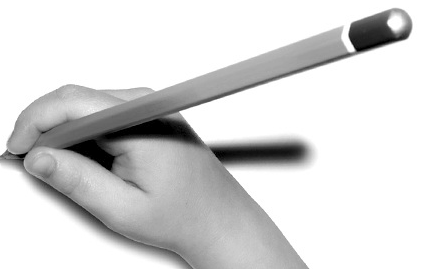 Ich kann:Ich kann:die verbundene Schreibschrift schreibendie verbundene Schreibschrift schreiben☐ ☐ ☐SC-U-001Texte sorgfältig abschreibenTexte sorgfältig abschreiben☐ ☐ ☐SC-U-002Texte gestaltenTexte gestalten☐ ☐ ☐SC-U-004Buchstaben einer verbundenen Schrift im richtigen Ablauf schreibenBuchstaben einer verbundenen Schrift im richtigen Ablauf schreiben☐ ☐ ☐SC-U-006einen kurzen Text so schreiben, dass andere ihn gut vorlesen könneneinen kurzen Text so schreiben, dass andere ihn gut vorlesen können☐ ☐ ☐SC-U-007Natur, Mensch, GesellschaftNatur, Mensch, Gesellschaft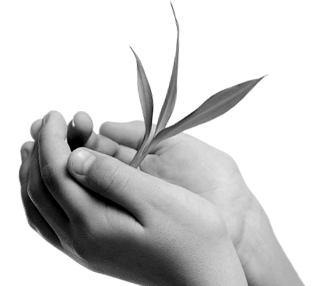 IdentitätKörperGesundheitIch kann:Ich kann:IdentitätKörperGesundheitwenn nötig Unterstützung holen bei Menschen in meiner Umgebungwenn nötig Unterstützung holen bei Menschen in meiner Umgebung☐ ☐ ☐NMG-U-0101IdentitätKörperGesundheitbeschreiben, wie ich zu meiner Gesundheit beitragebeschreiben, wie ich zu meiner Gesundheit beitrage☐ ☐ ☐NMG-U-0102Nahrungsmittel und ihre Merkmale untersuchen und vergleichenNahrungsmittel und ihre Merkmale untersuchen und vergleichen☐ ☐ ☐NMG-U-0103 etwas Einfaches, Gesundes kochen etwas Einfaches, Gesundes kochen☐ ☐ ☐NMG-U-0104Vorgänge, Funktionen und Reaktionen in meinem Körper beobachten und beschreibenVorgänge, Funktionen und Reaktionen in meinem Körper beobachten und beschreiben☐ ☐ ☐NMG-U-0105aus Einzelteilen ein schematisches Skelett zusammensetzenaus Einzelteilen ein schematisches Skelett zusammensetzen☐ ☐ ☐NMG-U-0106Hygieneregeln einhalten z.B. beim Husten und NiesenHygieneregeln einhalten z.B. beim Husten und Niesen☐ ☐ ☐NMG-U-0107meine Bedürfnisse spüren und Übungen, die mein Wohlbefinden fördern, gezielt selber einsetzenmeine Bedürfnisse spüren und Übungen, die mein Wohlbefinden fördern, gezielt selber einsetzen☐ ☐ ☐NMG-U-0108Unterschiede im Körperbau von Mädchen und Jungen und Veränderungen mit angemessenen Wörtern benennenUnterschiede im Körperbau von Mädchen und Jungen und Veränderungen mit angemessenen Wörtern benennen☐ ☐ ☐NMG-U-0109Fragen zur Sexualität äussern Fragen zur Sexualität äussern ☐ ☐ ☐NMG-U-0112beschreiben, was ich am eigenen Geschlecht und am anderen schätze und verwende eine sachliche Sprachebeschreiben, was ich am eigenen Geschlecht und am anderen schätze und verwende eine sachliche Sprache☐ ☐ ☐NMG-U-0113Tiere, Pflanzen und ihre Lebens-räumeIch kann:Ich kann:Tiere, Pflanzen und ihre Lebens-räumeunter Anleitung Tiere und Pflanzen in meiner Umgebung erkunden und beschreibenunter Anleitung Tiere und Pflanzen in meiner Umgebung erkunden und beschreiben☐ ☐ ☐NMG-U-0201Tiere, Pflanzen und ihre Lebens-räumeeinschätzen und beschreiben, was Pflanzen und Tiere zum Leben braucheneinschätzen und beschreiben, was Pflanzen und Tiere zum Leben brauchen☐ ☐ ☐NMG-U-0202Tiere, Pflanzen und ihre Lebens-räume(Fortsetzung)untersuchen und beobachten, auch über längere Zeit, wie Umweltbedingungen sich auf Lebewesen auswirken z.B. Sonne/Licht, Luft, Wärme, Wasser, Boden ...untersuchen und beobachten, auch über längere Zeit, wie Umweltbedingungen sich auf Lebewesen auswirken z.B. Sonne/Licht, Luft, Wärme, Wasser, Boden ...☐ ☐ ☐NMG-U-0203Tiere, Pflanzen und ihre Lebens-räume(Fortsetzung)betrachten, vergleichen und festhalten, wie Lebewesen sich entwickeln und vermehren, z.B. Bestäubung, Samenentwicklung und Keimung ...betrachten, vergleichen und festhalten, wie Lebewesen sich entwickeln und vermehren, z.B. Bestäubung, Samenentwicklung und Keimung ...☐ ☐ ☐NMG-U-0204die Entwicklung zum Haustier beschreiben, z.B. Wolf -> Hunddie Entwicklung zum Haustier beschreiben, z.B. Wolf -> Hund☐ ☐ ☐NMG-U-0205die Entwicklung vom Ei zum Huhn beschreiben und dokumentierendie Entwicklung vom Ei zum Huhn beschreiben und dokumentieren☐ ☐ ☐NMG-U-0206die Entwicklung eines Säugetieres beschreiben und dokumentierendie Entwicklung eines Säugetieres beschreiben und dokumentieren☐ ☐ ☐NMG-U-0207die Aufgaben der Pflanzenteile beschreibendie Aufgaben der Pflanzenteile beschreiben☐ ☐ ☐NMG-U-0208das Wachstum und die Entwicklung von Pflanzen beschreiben und unterscheidendas Wachstum und die Entwicklung von Pflanzen beschreiben und unterscheiden☐ ☐ ☐NMG-U-0209Sinn und Zweck von Tarnung bei Menschen und Tieren beschreibenSinn und Zweck von Tarnung bei Menschen und Tieren beschreiben☐ ☐ ☐NMG-U-0210Winterschlaf und Winterruhe anhand von Beispielen beschreiben und vergleichenWinterschlaf und Winterruhe anhand von Beispielen beschreiben und vergleichen☐ ☐ ☐NMG-U-02117 Veränderungen der Natur im Winter benennen und Unterschiede beschreiben7 Veränderungen der Natur im Winter benennen und Unterschiede beschreiben☐ ☐ ☐NMG-U-0212ein einfaches Nahrungsnetz zeichnenein einfaches Nahrungsnetz zeichnen☐ ☐ ☐NMG-U-0213Entwicklungen in einem Lebensraum z.B. in einer Hecke über ein Jahr beobachten und festhaltenEntwicklungen in einem Lebensraum z.B. in einer Hecke über ein Jahr beobachten und festhalten☐ ☐ ☐NMG-U-0214die Entwicklung von Salzkrebschen initiieren, beobachten und beschreibendie Entwicklung von Salzkrebschen initiieren, beobachten und beschreiben☐ ☐ ☐NMG-U-0215Lebewesen anhand ihrer Merkmale zuordnen, z.B. Ameisen sind Insekten ...Lebewesen anhand ihrer Merkmale zuordnen, z.B. Ameisen sind Insekten ...☐ ☐ ☐NMG-U-0216einheimische von anderen Wildtieren unterscheideneinheimische von anderen Wildtieren unterscheiden☐ ☐ ☐NMG-U-02175 Blumen, 5 Bäume, 10 Wildtiere in meiner Umgebung erkennen und benennen 5 Blumen, 5 Bäume, 10 Wildtiere in meiner Umgebung erkennen und benennen ☐ ☐ ☐NMG-U-0218ein einheimisches Wildtier vorstellenein einheimisches Wildtier vorstellen☐ ☐ ☐NMG-U-0219meinen Umgang mit Pflanzen und Tieren vergleichen mit deren Bedürfnissenmeinen Umgang mit Pflanzen und Tieren vergleichen mit deren Bedürfnissen☐ ☐ ☐NMG-U-0221Stoffe,EnergieundBewegungenIch kann:Stoffe,EnergieundBewegungenErfahrungen mit Kräften und Bewegungen von Körpern beschreiben, z.B. verschiedene Objekte ziehen, stossen, rollen, fallen lassen ...☐ ☐ ☐NMG-U-0301Stoffe,EnergieundBewegungenAlltagsbeispiele von Kraftanwendungen handhaben und beschreiben, z.B. Nussknacker, Kerzenwippe, Baumschere ...☐ ☐ ☐NMG-U-0303mit mechanischen Phänomenen experimentieren, z.B. Zahnräder☐ ☐ ☐NMG-U-0304Verschiedene Energieformen bestimmten Energieträgern zuordnen, z.B. Lageenergie-Wasser im Stausee☐ ☐ ☐NMG-U-03053 Arten von Stromerzeugung beschreiben, z.B. mit Wasserkraft, Wind- und Sonnenenergie☐ ☐ ☐NMG-U-03065 Massnahmen aufzählen, wie ich Energie sparen kann☐ ☐ ☐NMG-U-0307natürliche und künstlich hergestellte Stoffe unterscheiden, z.B. Steine-Backsteine☐ ☐ ☐NMG-U-0308verschiedene Materialien benennen und kenne Verarbeitungstechniken☐ ☐ ☐NMG-U-0309Unterschiede zwischen natürlichen und künstlichen Materialien nennen☐ ☐ ☐NMG-U-0310Bestandteile des Bodens nennen☐ ☐ ☐NMG-U-0311verschiedene Steine vergleichen☐ ☐ ☐NMG-U-0312Stoffe bearbeiten und über das Verfahren berichten, z.B. vom Korn zum Brot ...☐ ☐ ☐NMG-U-0313den Zusammenhang zwischen Temperatur und Zustand von Wasser erklären☐ ☐ ☐NMG-U-0314den Weg eines Stoffes erkunden und beschreiben, z.B. Milch, Trinkwasser, Holz ...☐ ☐ ☐NMG-U-0315am Beispiel einer Kerze den Zusammenhang zwischen Feuer und Sauerstoff erklären☐ ☐ ☐NMG-U-0316Abfall trennen und korrekt entsorgen☐ ☐ ☐NMG-U-0317Wasser auf natürliche Art reinigen☐ ☐ ☐NMG-U-0318Ursachen, die zur Verschmutzung von Wasser und Luft beitragen, benennen☐ ☐ ☐NMG-U-0319PhänomeneIch kann:unter Anleitung einen Versuch durchführen☐ ☐ ☐NMG-U-0401Ergebnisse eines Versuches ordnen, und festhalten, z.B. in einem Protokoll☐ ☐ ☐NMG-U-0402Experimente zu Gewicht und Grösse durchführen und beschreiben☐ ☐ ☐NMG-U-0403anhand von Experimenten mit Flugkörpern ihre Eigenschaften erkennen☐ ☐ ☐NMG-U-0404aufgrund von Experimenten beschreiben, was unter welchen Umständen schwimmt☐ ☐ ☐NMG-U-0405eine Kugelbahn selber bauen☐ ☐ ☐NMG-U-0406mit Hilfe von Dampf etwas bewegen☐ ☐ ☐NMG-U-0407mit Hilfe von warmer Luft etwas bewegen☐ ☐ ☐NMG-U-0408meine Sinnesorgane und ihre Leistungen untersuchen und beschreiben, z.B. Ohr - hören, Auge - sehen ...☐ ☐ ☐NMG-U-0409Signale meines Körpers wahrnehmen, beschreiben darauf reagieren, z.B. frieren: wärmer anziehen ...☐ ☐ ☐NMG-U-0410Merkmale des Ohrs benennen die Funktion beschreiben, insbesondere Ohrmuschel, Gehörgang, Trommelfell und Schutzmassnahmen nennen☐ ☐ ☐NMG-U-0411mit meiner Stimme zeigen, wie Töne und Geräusche erzeugt, verstärkt und gedämmt werden können☐ ☐ ☐NMG-U-0412Schalleigenschaften von verschiedenen Materialien beschreiben☐ ☐ ☐NMG-U-0413die äusseren Merkmale des Auges benennen (Augenbraue, Augenlid mit Wimpern, Tränenflüssigkeit, Hornhaut, Bindehaut) und die Funktion beschreiben ☐ ☐ ☐NMG-U-0414Phänomene von Licht und Schatten beschreiben, z.B. Zusammenhang Sonnenstand und Schattenlänge☐ ☐ ☐NMG-U-0415mit Spiegeln experimentieren☐ ☐ ☐NMG-U-0416Binokularlupe und Feldstecher gezielt verwenden ☐ ☐ ☐NMG-U-0417einfache Wetterphänomene beobachten und unterscheiden, z.B. Bewölkung, Wind, Niederschlag ...☐ ☐ ☐NMG-U-0418Anzeichen von Wetterveränderungen erkennen, benennen und Fragen dazu stellen☐ ☐ ☐NMG-U-0419erkennen und einschätzen, welche Bedeutung unterschiedliches Wetter für Menschen hat, z.B. für die Landwirtschaft ☐ ☐ ☐NMG-U-0420Schutz- und Verhaltensregeln für Kinder bei Naturereignissen nennen☐ ☐ ☐NMG-U-0422Erscheinungen am Tag- und Nachthimmel (Sonnenlauf, Mond, Sterne) beobachten, eigene Einsichten und Erkenntnisse dazu beschreiben ☐ ☐ ☐NMG-U-0423Monate, Wochentage und Tageszeiten richtig benennen☐ ☐ ☐NMG-U-0424die Planeten unseres Sonnensystems aufzählen☐ ☐ ☐NMG-U-04252 Sternbilder am Nachthimmel erkennen☐ ☐ ☐NMG-U-0426die Mondphasen erkennen und benennen☐ ☐ ☐NMG-U-0427TechnischeEntwick-lungenundUmsetzungenIch kann:TechnischeEntwick-lungenundUmsetzungenerkennen, welche Geräte ähnlich funktionieren, z.B. Hebel bei Zange und Nussknacker ...☐ ☐ ☐NMG-U-0501TechnischeEntwick-lungenundUmsetzungenbeim Bedienen von Handgeräten den Zusammenhang zu entsprechenden Handmaschinen herstellen, z.B. Handbohrer-Bohrmaschine☐ ☐ ☐NMG-U-0502aus verschiedenen Materialien Modelle herstellen, z.B. eine Zugbrücke☐ ☐ ☐NMG-U-0503Gleichgewicht, Stabilität und Bewegung untersuchen und auf andere technische Anwendungen übertragen, z.B. Wippe, Balkenwaage, Mobile ...☐ ☐ ☐NMG-U-0504einen elektrischen Stromkreis bauen☐ ☐ ☐NMG-U-0506Beispiele für Leiter und Nichtleiter nennen☐ ☐ ☐NMG-U-0507beim Experimentieren die Sicherheitsregeln beachten☐ ☐ ☐NMG-U-0508beschreiben, dass Magnete immer zwei Pole haben, dass sich gleiche Pole abstossen und dass sich ungleiche Pole anziehen ☐ ☐ ☐NMG-U-0509Konsum,Lebensstil,Produktions-undArbeitsweltenIch kann:Konsum,Lebensstil,Produktions-undArbeitsweltenHerkunft, Produktion und Verbrauch von Konsumgütern erkunden☐ ☐ ☐NMG-U-0601Konsum,Lebensstil,Produktions-undArbeitswelteneinen Rohstoff zu einem Produkt verarbeiten, z.B. Lehm brennen, aus Äpfeln Most herstellen, aus Korn Brot machen ☐ ☐ ☐NMG-U-0602Konsum,Lebensstil,Produktions-undArbeitsweltenInformationen zu Berufen sammeln, vergleichen und dokumentieren, z.B. Arbeitsort, Tätigkeiten, Hilfsmittel, Kleidung ...☐ ☐ ☐NMG-U-0603Konsum,Lebensstil,Produktions-undArbeitsweltenMenschen zu ihrer Berufsarbeit befragen und die Ergebnisse darstellen ☐ ☐ ☐NMG-U-0604LebensweiseundLebensräumevonMenschenIch kann:LebensweiseundLebensräumevonMenschenLebensweisen von Menschen in fernen Ländern ausgehend von Bildern, Gegenständen, Erzählungen und Berichten beschreiben ☐ ☐ ☐NMG-U-0701LebensweiseundLebensräumevonMenschenverschiedene Verkehrsmittel und ihre Besonderheiten nennen☐ ☐ ☐NMG-U-0702MenschennutzenRäumeIch kann:MenschennutzenRäumein meiner Umgebung Merkmale erkennen, benennen und auf Skizzen festhalten z.B. Tal, Hügel, Berg, Bach, Fluss, Teich, See ...☐ ☐ ☐NMG-U-0801MenschennutzenRäumeerkunden und erklären, was sich wo befindet, z.B. Wohnen, Arbeit, Freizeitanlagen, Verkehr, Anlagen wie Wasserversorgung ... ☐ ☐ ☐NMG-U-0802meine Gemeinde, meinen Stadtkreis und seine Merkmale beschreiben☐ ☐ ☐NMG-U-0803erkunden und vergleichen wie Menschen wohnen, arbeiten und unterwegs sind, z.B. Stadt-Land ...☐ ☐ ☐NMG-U-0807typische Hausformen in meiner Gemeinde benennen☐ ☐ ☐NMG-U-0808wahrnehmen und beschreiben, wie Menschen Räume verändern, z.B. durch das Wohnen, die Landwirtschaft, den Verkehr und die Freizeit ☐ ☐ ☐NMG-U-0809mich im Dorf/Quartier alleine zurechtfinden, z.B. etwas besorgen☐ ☐ ☐NMG-U-0811einen Teil meiner Gemeinde/meines Stadtkreises aus unmittelbarer Erfahrung beschreiben, z.B. nach einer Wanderung☐ ☐ ☐NMG-U-0812Objekte in meiner Umgebung auf Kartenskizzen finden☐ ☐ ☐NMG-U-0814auf der Weltkugel die Kontinente zeigen☐ ☐ ☐NMG-U-0815einem Plan, einer Karte Informationen entnehmen, Signaturen verstehen☐ ☐ ☐NMG-U-0816einen Hausplan verkleinert zeichnen☐ ☐ ☐NMG-U-0817Skizzen meiner Umgebung zeichnen und anderen Personen erklären☐ ☐ ☐NMG-U-0818anhand eines Planes etwas im Schulareal finden☐ ☐ ☐NMG-U-0819Zeit,DauerundWandelIch kann:Zeit,DauerundWandelmeine Familiengeschichte mit 3 Generationen grafisch ordnen☐ ☐ ☐NMG-U-0901Zeit,DauerundWandelbeschreiben, was in meiner Familie gleich geblieben ist und was sich verändert hat☐ ☐ ☐NMG-U-0902Zeit,DauerundWandelUnterschiede von früher zu heute vergleichen, z.B. anhand von Fotos oder Gegenständen☐ ☐ ☐NMG-U-0903Beispiele nennen von Merkmalen antiker Gesellschaften, z.B. Leibeigenschaft ...☐ ☐ ☐NMG-U-0904Feste und Bräuche aus der Umgebung und ihre Herkunft beschreiben☐ ☐ ☐NMG-U-0905mir aus Gegenständen, Texten, Bildern und Filmen ein Bild einer früheren Zeit machen, z.B. Steinzeit, Römer, Spätmittelalter ...☐ ☐ ☐NMG-U-0906erklären, woran man wahre und erfundene Geschichten unterscheiden kann, z.B. anhand von Sagen aus der Region☐ ☐ ☐NMG-U-0907bedeutende historische Persönlichkeiten aus verschiedenen Bereichen nennen, z.B. Kunst, Sport, Politik, Wissenschaft ...☐ ☐ ☐NMG-U-0908den Tageslablauf von Menschen in unterschiedlichen Berufen vergleichen☐ ☐ ☐NMG-U-0909GemeinschaftundGesellschaftIch kann:GemeinschaftundGesellschaftmeinen Familienalltag mit anderen vergleichen☐ ☐ ☐NMG-U-1001GemeinschaftundGesellschaftÄmter und Funktionen in der Gemeinde/Stadt unterscheiden, z.B. Förster, Polizistin ...☐ ☐ ☐NMG-U-1002untersuchen, wer in der Stadt/Gemeinde wofür zuständig ist, z.B. Spital, Gericht ...☐ ☐ ☐NMG-U-1003an Beispielen zeigen, wie Regeln und Sanktionen zusammenhängen☐ ☐ ☐NMG-U-1004Beispiele nennen für faire und ungerechte Sanktionen☐ ☐ ☐NMG-U-1005sicher mit dem Messer umgehen☐ ☐ ☐NMG-U-1006Tischregeln einhalten☐ ☐ ☐NMG-U-1007abräumen und den Esstisch reinigen☐ ☐ ☐NMG-U-1008meinen Arbeitsplatz reinigen☐ ☐ ☐NMG-U-1009Grund-erfahrungen,Werte,NormenIch kann:Grund-erfahrungen,Werte,Normenbeschreiben wie Menschen mit Erfolg, Niederlage, Krankheit, Abschied ... umgehen und daran Anteil nehmen☐ ☐ ☐NMG-U-1101Grund-erfahrungen,Werte,Normenphilosophieren, z.B. beschreiben, wie ich mir etwas vorstelle, Gründe suchen, Beispiele und Zusammenhänge finden, ...☐ ☐ ☐NMG-U-1102Grund-erfahrungen,Werte,NormenKinderrechte erklären und was sie in Alltagssituationen bedeuten☐ ☐ ☐NMG-U-1103zwischen Verhalten und positiver Absicht unterscheiden☐ ☐ ☐NMG-U-1104Dilemmageschichten der eigenen Lebenswelt spielen und diskutieren☐ ☐ ☐NMG-U-1105ReligionenundWeltsichtenIch kann:ReligionenundWeltsichtenreligiöse Motive benennen, wenn ich sie antreffe, z.B. in Bildern, Liedern, Geschichten oder im Verhalten von Menschen, z.B. bei Begrüssung und Abschied☐ ☐ ☐NMG-U-1201ReligionenundWeltsichtenreligiöse Geschichten nacherzählen und einer Religion zuordnen☐ ☐ ☐NMG-U-1202Geschichten erzählen zum Leben bedeutender Gestalten wie Jesus, Mohammed, Buddha☐ ☐ ☐NMG-U-1203Gegenstände für verschiedene Religionen und ihre Verwendung beschreiben☐ ☐ ☐NMG-U-1204Riten, z.B. die Taufe, beschreiben und den entsprechenden Religionen zuordnen☐ ☐ ☐NMG-U-1205Feste verschiedener Religionen vergleichen, z.B. Speisen, Gaben, Besuche ...☐ ☐ ☐NMG-U-1206wichtige christliche Feste und ihre Bedeutung beschreiben, z.B. Ostern, Weihnachten, Pfingsten ...☐ ☐ ☐NMG-U-1207verschiedene Religionen benennen und unterscheiden☐ ☐ ☐NMG-U-1208erkennen, dass Menschen religiöse Traditionen unterschiedlich oder gar nicht pflegen☐ ☐ ☐NMG-U-1209HandarbeitHHandarbeitH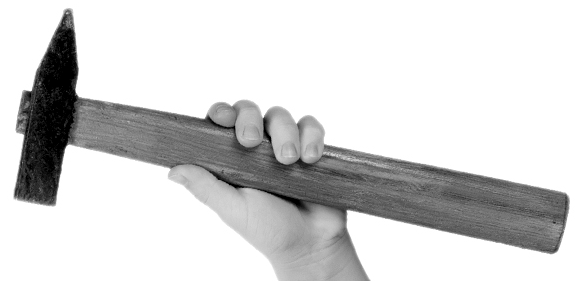 RezeptionIch kann:Ich kann:verschiedene Materialien z.B. Salzteig, Gips, Plastilin, Kleister, Ton, Beton, Kunststoff ... erfahren und „begreifen“; damit experimentierenverschiedene Materialien z.B. Salzteig, Gips, Plastilin, Kleister, Ton, Beton, Kunststoff ... erfahren und „begreifen“; damit experimentieren☐ ☐ ☐HA-U-001ReproduktionIch kann:Ich kann:schwierige Formen faltenschwierige Formen falten☐ ☐ ☐HA-U-006einen Gegenstand nach direkter Anleitung herstellen (vorzeigen-nachmachen)einen Gegenstand nach direkter Anleitung herstellen (vorzeigen-nachmachen)☐ ☐ ☐HA-U-007eine einfache schriftliche Anleitung umsetzeneine einfache schriftliche Anleitung umsetzen☐ ☐ ☐HA-U-008ProduktionIch kann:Ich kann:undFunktiontypische Figuren herstellen, z.B. Katze und Maus typische Figuren herstellen, z.B. Katze und Maus ☐ ☐ ☐HA-U-011Gegenstand durch Bearbeiten zum Rollen, Fliegen, Drehen etc. bringenGegenstand durch Bearbeiten zum Rollen, Fliegen, Drehen etc. bringen☐ ☐ ☐HA-U-012Oberflächen gestalten, z.B. mit Papiermaché, Kleister- und Marmorpapier, SpachtelpapierOberflächen gestalten, z.B. mit Papiermaché, Kleister- und Marmorpapier, Spachtelpapier☐ ☐ ☐HA-U-013eine Form materialgerecht gestalten (Umgang mit Schlicker, Wandstärke, keine Lufteinschlüsse)eine Form materialgerecht gestalten (Umgang mit Schlicker, Wandstärke, keine Lufteinschlüsse)☐ ☐ ☐HA-U-014Trans-formationExpression,Kommuni-kationIch kann:Ich kann:Trans-formationExpression,Kommuni-kationaus strukturiertem Material immer wieder andere Objekte bilden, z.B. Bauklötze zu Instrumenten, Tieren, Figurenaus strukturiertem Material immer wieder andere Objekte bilden, z.B. Bauklötze zu Instrumenten, Tieren, Figuren☐ ☐ ☐HA-U-021Trans-formationExpression,Kommuni-kationaus Abfallmaterialien etwas Neues gestalten aus Abfallmaterialien etwas Neues gestalten ☐ ☐ ☐HA-U-022meine Kreativität einsetzen und weiter entwickeln, z.B. zu einem Thema verschiedene Entwürfe gestalten und den besten realisierenmeine Kreativität einsetzen und weiter entwickeln, z.B. zu einem Thema verschiedene Entwürfe gestalten und den besten realisieren☐ ☐ ☐HA-U-023ReflexionIch kann:Verarbeitungsschritte von der Wolle bis zum Stoff nennen☐ ☐ ☐HA-U-031Begriffe wie Faden, Garn, Schnur, Seil, Tau ... richtig anwenden ☐ ☐ ☐HA-U-032Werkzeuge benennen und sagen, was man damit macht☐ ☐ ☐HA-U-041Werkzeuge korrekt bereitstellen, richtig einsetzen und selbstständig versorgen☐ ☐ ☐HA-U-042TechnikenIch kann:einen Faden einfädeln, den Anfangsknoten binden, von Hand zwei Stoffe zusammennähen und den Faden verstäten☐ ☐ ☐HA-U-051eine Fläche weben☐ ☐ ☐HA-U-052weben auf einem Rahmen☐ ☐ ☐HA-U-053mit Häklein Luftmasche und feste Masche häkeln☐ ☐ ☐HA-U-054ein Band zöpfeln☐ ☐ ☐HA-U-055anschlagen, rechte Masche stricken, wenden☐ ☐ ☐HA-U-056Faden vernähen☐ ☐ ☐HA-U-057Vor- und Hinterstich fadengebunden und nicht fadengebunden anwenden☐ ☐ ☐HA-U-058trocken filzen☐ ☐ ☐HA-U-059einen Stempel herstellen und damit drucken☐ ☐ ☐HA-U-060mit der Schere einer Linie entlang genau schneiden z.B. für einen Scherenschnitt☐ ☐ ☐HA-U-061eine Schablone anbringen, aufzeichnen und Papier schneiden☐ ☐ ☐HA-U-062Klebeverbindungen sauber herstellen und fixieren, z.B. mit einer Zwinge☐ ☐ ☐HA-U-063aus Papiermaché einen Gegenstand herstellen☐ ☐ ☐HA-U-064mit der Laubsäge Karton und Sperrholz genau sägen☐ ☐ ☐HA-U-071durch Raspeln, Feilen und Schleifen eine Form herausarbeiten☐ ☐ ☐HA-U-072Haselstecken schnitzen☐ ☐ ☐HA-U-073mit Hammer feine Nägel gerade einschlagen☐ ☐ ☐HA-U-074mit dem Handbohrer bohren☐ ☐ ☐HA-U-075mit einem Schraubenzieher schrauben☐ ☐ ☐HA-U-076eine Oberfläche materialgerecht bemalen, lackieren☐ ☐ ☐HA-U-077modellieren mit Würstchentechnik☐ ☐ ☐HA-U-081bei Objekten realitätsnahe Details dreidimensional darstellen☐ ☐ ☐HA-U-082Engoben sauber auftragen☐ ☐ ☐HA-U-083in vorgegebene Formen giessen☐ ☐ ☐HA-U-084BildnerischesGestaltenBildnerischesGestalten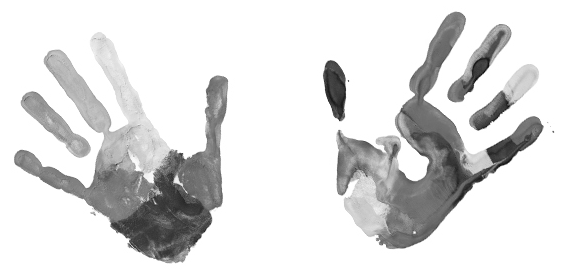 RezeptionIch kann:Ich kann:Schattenformen von Personen und Sachen erkennen und zuordnenSchattenformen von Personen und Sachen erkennen und zuordnen☐ ☐ ☐BG-U-002den Zusammenhang zwischen Lichtquelle und Schatten erkennenden Zusammenhang zwischen Lichtquelle und Schatten erkennen☐ ☐ ☐BG-U-003in einer Farbe Zwischentöne und Kontraste unterscheidenin einer Farbe Zwischentöne und Kontraste unterscheiden☐ ☐ ☐BG-U-004Komplementärfarben erkennenKomplementärfarben erkennen☐ ☐ ☐BG-U-005Bewegung in Bildern und auf Fotos erkennenBewegung in Bildern und auf Fotos erkennen☐ ☐ ☐BG-U-006ein Bild nach 3 Inhaltsdimensionen betrachten, z.B. Perspektive, Licht, Farbeein Bild nach 3 Inhaltsdimensionen betrachten, z.B. Perspektive, Licht, Farbe☐ ☐ ☐BG-U-007ReproduktionIch kann:Ich kann:Graustufen nach Vorlagen mischenGraustufen nach Vorlagen mischen☐ ☐ ☐BG-U-012einen Gegenstand oder ein Lebewesen abzeichneneinen Gegenstand oder ein Lebewesen abzeichnen☐ ☐ ☐BG-U-013komplexere Muster fortführenkomplexere Muster fortführen☐ ☐ ☐BG-U-014einen Künstler nachahmeneinen Künstler nachahmen☐ ☐ ☐BG-U-015Schatten von Gegenständen nachzeichnenSchatten von Gegenständen nachzeichnen☐ ☐ ☐BG-U-016bei Gegenständen oder Lebewesen realitätsbezogene Details darstellenbei Gegenständen oder Lebewesen realitätsbezogene Details darstellen☐ ☐ ☐BG-U-017differenzierte Töne einer Grundfarbe mischen und bewusst einsetzendifferenzierte Töne einer Grundfarbe mischen und bewusst einsetzen☐ ☐ ☐BG-U-018Farbverläufe mischenFarbverläufe mischen☐ ☐ ☐BG-U-019zu einer Farbe die Komplementärfarbe mischenzu einer Farbe die Komplementärfarbe mischen☐ ☐ ☐BG-U-020eine Bildergeschichte / einen Comic zeichneneine Bildergeschichte / einen Comic zeichnen☐ ☐ ☐BG-U-021zu zweit / in einer Gruppe ein Bild gestaltenzu zweit / in einer Gruppe ein Bild gestalten☐ ☐ ☐BG-U-022ein eigenes Muster erfindenein eigenes Muster erfinden☐ ☐ ☐BG-U-022zu einer Geschichte, zu einem Erlebnis  ein Bild zeichnenzu einer Geschichte, zu einem Erlebnis  ein Bild zeichnen☐ ☐ ☐BG-U-024Trans-formationExpressionIch kann:Trans-formationExpressionGefühle malen☐ ☐ ☐BG-U-031Trans-formationExpressioneine eigene Idee in ein Bild umsetzen☐ ☐ ☐BG-U-032ReflexionIch kann:verschiedene Farbtöne erkennen und benennen☐ ☐ ☐BG-U-041Gedanken und Gefühle äussern, die das Bild eines Künstlers in mir auslösen☐ ☐ ☐BG-U-042erzählen, wie mein Bild entstanden ist☐ ☐ ☐BG-U-043TechnikenIch kann:mit Bleistift, Farbstift oder Filzstift ein Blatt sinnvoll nutzen☐ ☐ ☐BG-U-051 Pinsel, Stift, Leim, Schere gezielt einsetzen☐ ☐ ☐BG-U-053Farben gezielt mischen☐ ☐ ☐BG-U-054mit Wasserfarben oder Wachskreide ein Bild malen☐ ☐ ☐BG-U-055ein Bild mit AniPaint malen☐ ☐ ☐BG-U-056Collagen gestalten, z.B. nach Thema☐ ☐ ☐BG-U-057mit verschiedenen Materialien drucken☐ ☐ ☐BG-U-058Frottagen herstellen, z.B. mit Münzen☐ ☐ ☐BG-U-059Stempel selber herstellen☐ ☐ ☐BG-U-060Druck und Bewegung der Hände kontrollieren☐ ☐ ☐BG-U-061MusikMusikMusikMusik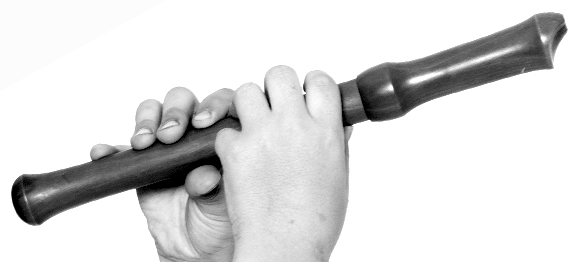 RezeptionIch kann:Ich kann:mich auf verschiedene Musikstile/ -richtungen einlassenmich auf verschiedene Musikstile/ -richtungen einlassen☐ ☐ ☐MK-U-001schnell/langsam unterscheiden, den Puls der Musik spürenschnell/langsam unterscheiden, den Puls der Musik spüren☐ ☐ ☐MK-U-002Klänge, Rhythmen und Formen der Musik wahrnehmenKlänge, Rhythmen und Formen der Musik wahrnehmen☐ ☐ ☐MK-U-003ReproduktionIch kann:Ich kann:Tonfolgen nachsingenTonfolgen nachsingen☐ ☐ ☐MK-U-021Tonfolgen nachspielenTonfolgen nachspielen☐ ☐ ☐MK-U-022zusammen mit anderen in einem Kanon Rhythmus und Tonhöhe haltenzusammen mit anderen in einem Kanon Rhythmus und Tonhöhe halten☐ ☐ ☐MK-U-023meinen Gesang mit vorgegebenen Bewegungen kombinierenmeinen Gesang mit vorgegebenen Bewegungen kombinieren☐ ☐ ☐MK-U-024alleine ein kurzes Lied vor einer Gruppe vorsingenalleine ein kurzes Lied vor einer Gruppe vorsingen☐ ☐ ☐MK-U-02510 Lieder auswendig mitsingen10 Lieder auswendig mitsingen☐ ☐ ☐MK-U-026zu Anlässen im Schuljahr passende Lieder mitsingen: Räbeliechtli, Silvester, ...zu Anlässen im Schuljahr passende Lieder mitsingen: Räbeliechtli, Silvester, ...☐ ☐ ☐MK-U-0275 englische und einige Lieder aus anderen Kulturen mitsingen5 englische und einige Lieder aus anderen Kulturen mitsingen☐ ☐ ☐MK-U-028ProduktionIch kann:Ich kann:einen kurzen Rhythmus erfindeneinen kurzen Rhythmus erfinden☐ ☐ ☐MK-U-041eine kurze Melodie erfindeneine kurze Melodie erfinden☐ ☐ ☐MK-U-042mich im Takt zur Musik bewegenmich im Takt zur Musik bewegen☐ ☐ ☐MK-U-043mit verschiedenen Klangerzeugern Situationen darstellen (Feier, Glück, Streit ...)mit verschiedenen Klangerzeugern Situationen darstellen (Feier, Glück, Streit ...)☐ ☐ ☐MK-U-044in einer Gruppe Musik gestalten mit dem eigenen Körperin einer Gruppe Musik gestalten mit dem eigenen Körper☐ ☐ ☐MK-U-045ein Lied mit der Lautstärke meiner Stimme gestaltenein Lied mit der Lautstärke meiner Stimme gestalten☐ ☐ ☐MK-U-046Trans-formationIch kann:Trans-formationein Lied tänzerisch darstellen☐ ☐ ☐MK-U-061Musik als Bild/Spur darstellen☐ ☐ ☐MK-U-062eine Geschichte vertonen☐ ☐ ☐MK-U-063ReflexionIch kann:hohe von tiefen Noten unterscheiden☐ ☐ ☐MK-U-081lange von kurzen Noten unterscheiden☐ ☐ ☐MK-U-082schnell/langsam benennen☐ ☐ ☐MK-U-083Strophe und Refrain benennen☐ ☐ ☐MK-U-084Gerade und ungerade Rhythmen unterscheiden z.B. 3/4 und 4/4 Takt☐ ☐ ☐MK-U-085den Zusammenhang zwischen Resonanzkörper und Tonhöhe erklären☐ ☐ ☐MK-U-08610 Instrumente am Klang erkennen und benennen☐ ☐ ☐MK-U-087verschiedene Musikstile, wie Klassik, Pop und Volksmusik unterscheiden☐ ☐ ☐MK-U-088beschreiben, welche Gefühle Musik in mir auslöst☐ ☐ ☐MK-U-089beim Singen das Zusammenspiel von Körperhaltung, Atmung und Stimme erkennen☐ ☐ ☐MK-U-090erzählen, wann und wo ich Musik begegne☐ ☐ ☐MK-U-091Mich selberführenMich selberführen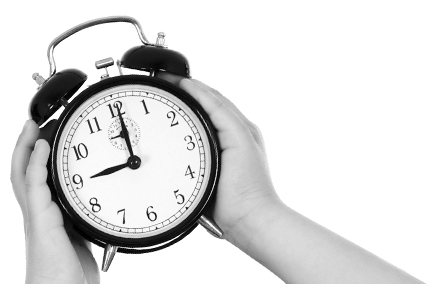 Achtsam seinIch kann:Ich kann:Stimmungen in meiner Umgebung wahrnehmen und ausdrückenStimmungen in meiner Umgebung wahrnehmen und ausdrücken☐ ☐ ☐MS-U-001mein Verhalten meiner Umgebung anpassenmein Verhalten meiner Umgebung anpassen☐ ☐ ☐MS-U-002Gesten, Gesichtsausdrücke und Berührungen  wahrnehmen und angemessen reagierenGesten, Gesichtsausdrücke und Berührungen  wahrnehmen und angemessen reagieren☐ ☐ ☐MS-U-003im Gespräch Blickkontakt aufnehmenim Gespräch Blickkontakt aufnehmen☐ ☐ ☐MS-U-004echte Gesichtsausdrücke einem Gefühl zuordnenechte Gesichtsausdrücke einem Gefühl zuordnen☐ ☐ ☐MS-U-005erzählen, was mich beschäftigt (Trauer, Freude, Wut, ...)erzählen, was mich beschäftigt (Trauer, Freude, Wut, ...)☐ ☐ ☐MS-U-006Meine GefühleIch kann:Ich kann:regulierenmir selbst ein Ziel für einen Tag setzen und die Erreichung überprüfenmir selbst ein Ziel für einen Tag setzen und die Erreichung überprüfen☐ ☐ ☐MS-U-011einen Arbeitsauftrag sofort beginnen und ausführen, auch wenn er mir nicht gefällteinen Arbeitsauftrag sofort beginnen und ausführen, auch wenn er mir nicht gefällt☐ ☐ ☐MS-U-012etwas ausprobieren, auch wenn ich glaube, es nicht zu könnenetwas ausprobieren, auch wenn ich glaube, es nicht zu können☐ ☐ ☐MS-U-013mich für eine gewisse Zeit für ein Thema begeisternmich für eine gewisse Zeit für ein Thema begeistern☐ ☐ ☐MS-U-014mich auf meine Arbeit konzentrieren, auch wenn andere Kinder etwas Anderes tunmich auf meine Arbeit konzentrieren, auch wenn andere Kinder etwas Anderes tun☐ ☐ ☐MS-U-015meine Leistungen nach einfachen Kriterien beurteilenmeine Leistungen nach einfachen Kriterien beurteilen☐ ☐ ☐MS-U-016mein Verhalten nach einfachen Kriterien beurteilenmein Verhalten nach einfachen Kriterien beurteilen☐ ☐ ☐MS-U-017einen Zusammenhang zwischen meiner Anstrengung und meinen Arbeitsergebnissen herstelleneinen Zusammenhang zwischen meiner Anstrengung und meinen Arbeitsergebnissen herstellen☐ ☐ ☐MS-U-018Mich im RaumIch kann:bewegenmeinen Arbeitsplatz nach Anweisung organisieren☐ ☐ ☐MS-U-021Material bringen und nach Hause nehmen☐ ☐ ☐MS-U-022Material fachgerecht benutzen und dazu Sorge tragen: Massstab, Zirkel, Geodreieck, ... und bei Verlust für Ersatz sorgen☐ ☐ ☐MS-U-023Regeln im Schulzimmer, im Schulbus, im Tram, im Zug, auf dem Schulweg und auf dem Pausenplatz einhalten☐ ☐ ☐MS-U-024einen Platz finden, wo ich gut arbeiten kann☐ ☐ ☐MS-U-026mich an vereinbarte räumliche Grenzen halten☐ ☐ ☐MS-U-027Mich in derIch kann:Zeit bewegenmein Hausaufgabenheft führen, die Aufgaben lösen und selbstständig abgeben☐ ☐ ☐MS-U-031den Wochenablauf schildern und an Material denken: Bibliothek, Turnzeug, ...☐ ☐ ☐MS-U-03230 Minuten still sitzen☐ ☐ ☐MS-U-033während 30 Minuten selbständig arbeiten☐ ☐ ☐MS-U-035nach dem Pausengong unverzüglich zurück ins Zimmer kommen☐ ☐ ☐MS-U-036SozialeStrategienSozialeStrategien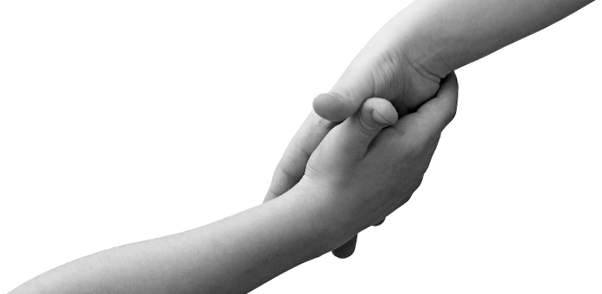 Mit Anderenlernen und lebenIch kann:Ich kann:Mit Anderenlernen und lebenreziprok lehren in einer Kleingruppereziprok lehren in einer Kleingruppe☐ ☐ ☐SS-U-001Mit Anderenlernen und lebengerecht teilengerecht teilen☐ ☐ ☐SS-U-002zu zweit einen Text lesenzu zweit einen Text lesen☐ ☐ ☐SS-U-003in einer Gruppe wirksam mitarbeiten, eine Gruppenarbeit auswertenin einer Gruppe wirksam mitarbeiten, eine Gruppenarbeit auswerten☐ ☐ ☐SS-U-004in einer Lernpartnerschaft Fortschritte machenin einer Lernpartnerschaft Fortschritte machen☐ ☐ ☐SS-U-005jüngeren Kinder etwas lehren                   jüngeren Kinder etwas lehren                   ☐ ☐ ☐SS-U-007Regeln für Konfliktlösungen anwendenRegeln für Konfliktlösungen anwenden☐ ☐ ☐SS-U-008am Klassenrat aktiv teilnehmenam Klassenrat aktiv teilnehmen☐ ☐ ☐SS-U-009den Klassenrat leitenden Klassenrat leiten☐ ☐ ☐SS-U-010an einem Gruppenpuzzle mitwirkenan einem Gruppenpuzzle mitwirken☐ ☐ ☐SS-U-011die einzelnen Schritte eines Lerntempoduetts ausführendie einzelnen Schritte eines Lerntempoduetts ausführen☐ ☐ ☐SS-U-012mit Unterschieden zwischen Menschen (Geschlecht, Alter, Ethnie, etc.) respektvoll umgehenmit Unterschieden zwischen Menschen (Geschlecht, Alter, Ethnie, etc.) respektvoll umgehen☐ ☐ ☐SS-U-013Gefühle von anderen wahrnehmen und mich entsprechend verhaltenGefühle von anderen wahrnehmen und mich entsprechend verhalten☐ ☐ ☐SS-U-014meinen Körper und meine Gefühle schützen und die Grenzen Anderer respektierenmeinen Körper und meine Gefühle schützen und die Grenzen Anderer respektieren☐ ☐ ☐SS-U-015in einem Wettkampf verlieren und trotzdem weiterspielenin einem Wettkampf verlieren und trotzdem weiterspielen☐ ☐ ☐SS-U-016einen falschen Schiedsrichterentscheid in einem Mannschaftsspiel akzeptiereneinen falschen Schiedsrichterentscheid in einem Mannschaftsspiel akzeptieren☐ ☐ ☐SS-U-017bei Provokationen innehalten und wenn nötig Hilfe holenbei Provokationen innehalten und wenn nötig Hilfe holen☐ ☐ ☐SS-U-018anerkennen, dass andere vor mir sindanerkennen, dass andere vor mir sind☐ ☐ ☐SS-U-019mit Hilfe einen Konflikt ansprechenmit Hilfe einen Konflikt ansprechen☐ ☐ ☐SS-U-020ein Kind in meine Gruppe einladen, auch wenn es nicht mein "bester" Freund istein Kind in meine Gruppe einladen, auch wenn es nicht mein "bester" Freund ist☐ ☐ ☐SS-U-021Über michflexibelnachdenkenIch kann:Über michflexibelnachdenkeneinfache Lernstrategien anwenden, z.B. verteilt statt an einem Stück lernen☐ ☐ ☐SS-U-031Über michflexibelnachdenkenmit kurzfristigen Änderungen in Raum und Zeit flexibel umgehen☐ ☐ ☐SS-U-032mein Verhalten aufgrund von Rückmeldungen verbessern☐ ☐ ☐SS-U-033verschiedene Lösungswege nachvollziehen☐ ☐ ☐SS-U-034mein eigenes Lernen beschreiben, z.B. im Lernjournal☐ ☐ ☐SS-U-035mehrere Lernstrategien vergleichen in Bezug auf ihre Wirksamkeit für mich☐ ☐ ☐SS-U-036zu einem Thema selbständig Fragen stellen und beantworten☐ ☐ ☐SS-U-037ArbeitstechnikenArbArbeitstechnikenArb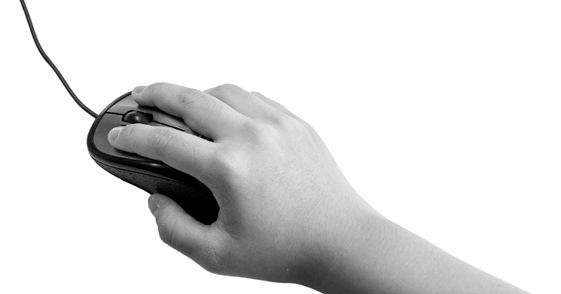 AllgemeinIch kann:Ich kann:eine Lernkartei führen (Einmaleins, Rechtschreibung)eine Lernkartei führen (Einmaleins, Rechtschreibung)☐ ☐ ☐AT-U-001ein Wort im Wörterbuch findenein Wort im Wörterbuch finden☐ ☐ ☐AT-U-002Wörter alphabetisch sortierenWörter alphabetisch sortieren☐ ☐ ☐AT-U-003unter Anleitung Techniken zum auswendig Lernen anwendenunter Anleitung Techniken zum auswendig Lernen anwenden☐ ☐ ☐AT-U-004ComputerIch kann:Ich kann:Kopfhörer ein- und ausstecken, Lautstärke regulierenKopfhörer ein- und ausstecken, Lautstärke regulieren☐ ☐ ☐AT-U-021eine Kamera anschliessen und Bilder importiereneine Kamera anschliessen und Bilder importieren☐ ☐ ☐AT-U-023alle Finger zum Schreiben brauchen alle Finger zum Schreiben brauchen ☐ ☐ ☐AT-U-025in einem Text Schriftart, Grösse und Farbe verändernin einem Text Schriftart, Grösse und Farbe verändern☐ ☐ ☐AT-U-026eine Datei an einem bestimmten Ort speichern und wieder findeneine Datei an einem bestimmten Ort speichern und wieder finden☐ ☐ ☐AT-U-031ein Dokument ausdruckenein Dokument ausdrucken☐ ☐ ☐AT-U-033ein Bild in einen Text einfügenein Bild in einen Text einfügen☐ ☐ ☐AT-U-036am Computer zeichnen, z.B. mit AniPaintam Computer zeichnen, z.B. mit AniPaint☐ ☐ ☐AT-U-037Inhalt in eine Präsentationsvorlage einfügenInhalt in eine Präsentationsvorlage einfügen☐ ☐ ☐AT-U-039mit Lernprogrammen meine Fertigkeiten verbessernmit Lernprogrammen meine Fertigkeiten verbessern☐ ☐ ☐AT-U-044mit Hilfe eines URL eine bestimmte Seite im Internet findenmit Hilfe eines URL eine bestimmte Seite im Internet finden☐ ☐ ☐AT-U-051mit Hilfe von Suchmaschinen Informationen und Bilder findenmit Hilfe von Suchmaschinen Informationen und Bilder finden☐ ☐ ☐AT-U-052im Browser vor- und zurück navigierenim Browser vor- und zurück navigieren☐ ☐ ☐AT-U-053im Internet schreiben, z.B. ein Minibookim Internet schreiben, z.B. ein Minibook☐ ☐ ☐AT-U-054unter Anleitung eine E-Mail-Nachricht versendenunter Anleitung eine E-Mail-Nachricht versenden☐ ☐ ☐AT-U-057